１　次の問いに答えなさい。⑴　右の史料は｢｣の一部です。この史料は，の，の役のどちらのようすを示していま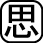 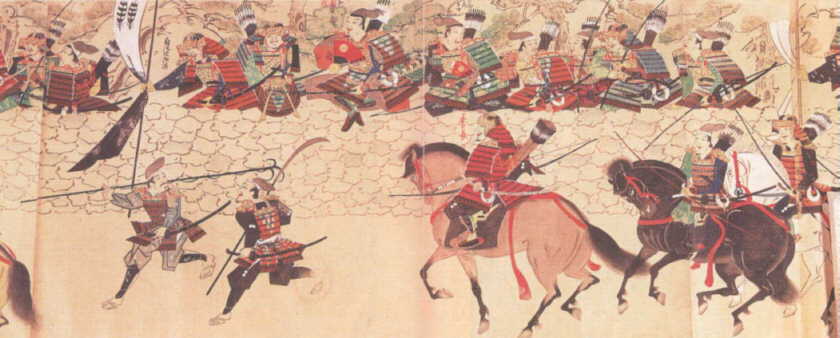 すか。また，その理由を20字以内で説明しなさい。⑵　時代の後半，の生活が苦しくなった理由としてあてはまらないものを，次のア～エから1つ選び，記号を書きなさい。ア　により土地が細分化された。イ　が出されたが，御家人に金を貸す者がいなくなった。ウ　御家人はにより多くの支出を強いられたが，新たなが得られなかった。エ　の力が強まり，御家人の土地をした。⑶　元寇には，元軍のほかに元に支配された国や，元に滅ぼされた国の兵も加わっていました。その国の組み合わせとして正しいものを，次のア～エから1つ選び，記号を書きなさい。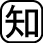 ア　・　　イ　南宋・　　ウ　・新羅　　エ　唐・高麗２　次の問いに答えなさい。⑴　資料１は，1428年におきたで要求が認められたことを記念してられた文です。下線部の｢ヲヰメ｣とは具体的に何をさしますか。漢字2字で書きなさい。⑵　1428年以前におこった次のア～エのできごとを，年代の古い順に記号を書きなさい。ア　がをに移した。イ　がととに分かれた。ウ　の要求にこたえて，を取りしまり，明との間でを始めた。エ　足利がとなった。⑶　資料２はがをめるために出した法令です。このような法令を何といいますか。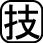 ⑷　足利がのに立てたを何といいますか。１２⑴戦乱⑴理由⑴理由⑴理由⑴理由⑵⑶⑴⑵　　　→　　　→　　　→⑶⑷